Композиция станковая (класс 3 «е» - утро) - вторник, Рисунок (3 «е» - утро) - среда
План дистанционной работы преподавателя Шубиной Екатерины ГеннадьевныНазвание предпрофессиональной программы: «Живопись»День недели: Вторник.  День недели: Среда.  ПредметКлассДата(день недели)Описание
Задание на дистанционное обучениеРесурсОбратная связьКомпозиция станковая3 «е»- утровторник26.05.2020Тема: Композиция на тему «Натюрморт в сближенной цветовой гамме». Формат А4. Техника выполнения - на выбор: цветные карандаши, фломастеры или  гуашь.Завершение работы от 19 мая.1-й и 2-й  урок.Завершение композиции в выбранной цветовой гамме (тёплая, холодная, нейтральная) и материале. Использование двух-трёх родственных (близких) цветов Цветового круга. Варианты: 1. жёлтый, салатовый, зелёный. 2. жёлтый, золотистый, оранжевый. 3. бирюзовый, голубой, ультрамариновый.Выполнение работы в материале (на выбор: цветные карандаши, фломастеры или гуашь). Обучающиеся высылают фото в беседу в Контакте или на электронную почту. Получают оценку.Шубина Екатерина Геннадьевнаdxsh1nt-prepod@mail.ruhttps://vk.com/id171287321Примеры живописных натюрмортов в сближенной цветовой гамме.Тёплые, нейтральный и холодные цветовые сочетания.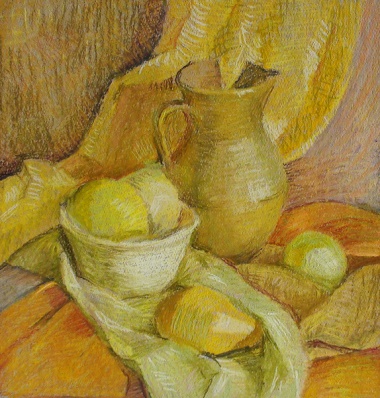 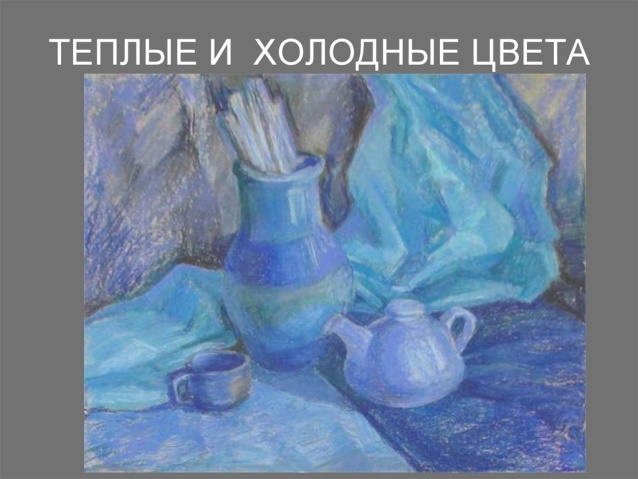 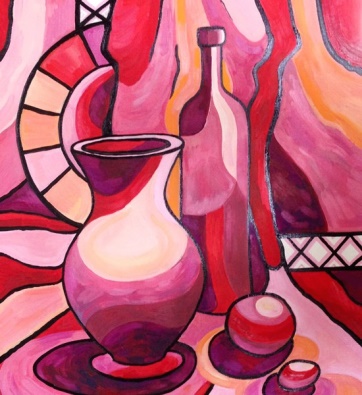 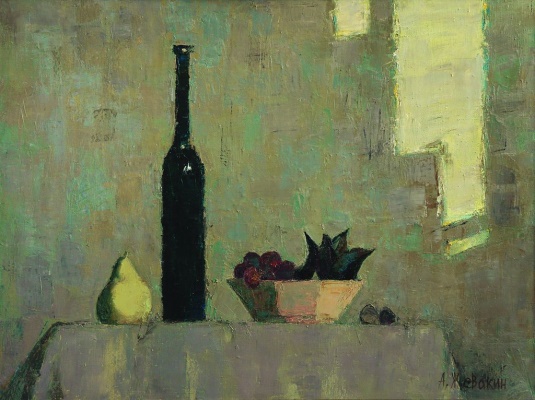 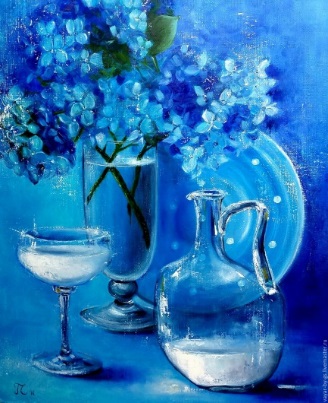 Примеры живописных натюрмортов в сближенной цветовой гамме.Тёплые, нейтральный и холодные цветовые сочетания.Примеры живописных натюрмортов в сближенной цветовой гамме.Тёплые, нейтральный и холодные цветовые сочетания.Примеры живописных натюрмортов в сближенной цветовой гамме.Тёплые, нейтральный и холодные цветовые сочетания.Примеры живописных натюрмортов в сближенной цветовой гамме.Тёплые, нейтральный и холодные цветовые сочетания.Рисунок3 «е»- утросреда27.05.2020Тема: Натюрморт из 2-х предметов простой формы.Натюрморт выполняется – с натуры.Компоновка. Построение. Выполнение работы в тоне (наложение штриха в ОДНОМ направлении – вертикально, горизонтально или наклонно – на выбор обучающегося).
Выполнение задания рассчитано на две недели (3 урока). Формат листа – А4 или А3 с полями.Штриховка выполняется одним из материалов: простой или цветной карандаш.Примеры работ, способы штриховки, примеры натюрмортов смотри ниже (под текстом задания).1-й урок. Самостоятельно разместить на столе (или на табурете) два предмета простых по форме. Например: бутылка из тёмного стекла (или вазочка) и фрукт.Обучающиеся высылают фотографию натюрморта, получает рекомендации преподавателя.Расположить лист вертикально или горизонтально в зависимости от того, каким по ширине-высоте будет натюрморт. На формате закомпоновать простым карандашом предметы. Обучающиеся высылают фотографию. Фотографии высылаются: в беседу в Контакте или на электронную почту. Получают рекомендации преподавателя.2-й, 3-й урок.Прорисовка предметов. Построение предметов. Простым карандашом на предметах наметить (контурно) границы – света и тени, контурно обозначить падающие тени. Выполнение работы в тоне.Обучающиеся отправляют фотографию натюрморта – преподавателю. Оценивается проделанная работа. Обучающиеся получают рекомендации преподавателя. Обучающиеся начинают выполнять штриховку предметов.Шубина Екатерина Геннадьевнаdxsh1nt-prepod@mail.ruhttps://vk.com/id171287321Штриховка в одном направлении. Усиление тона за счёт: нажима на карандаш и увеличения частоты штрихов (сближая штрихи друг с другом).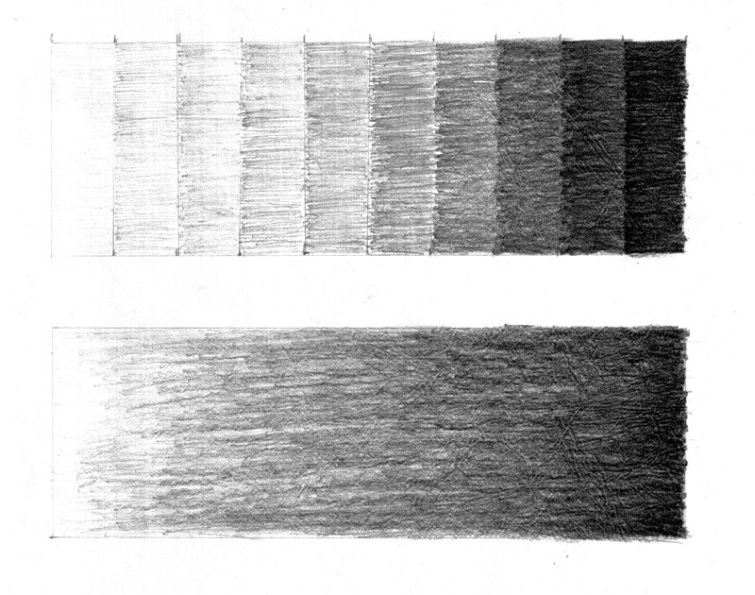 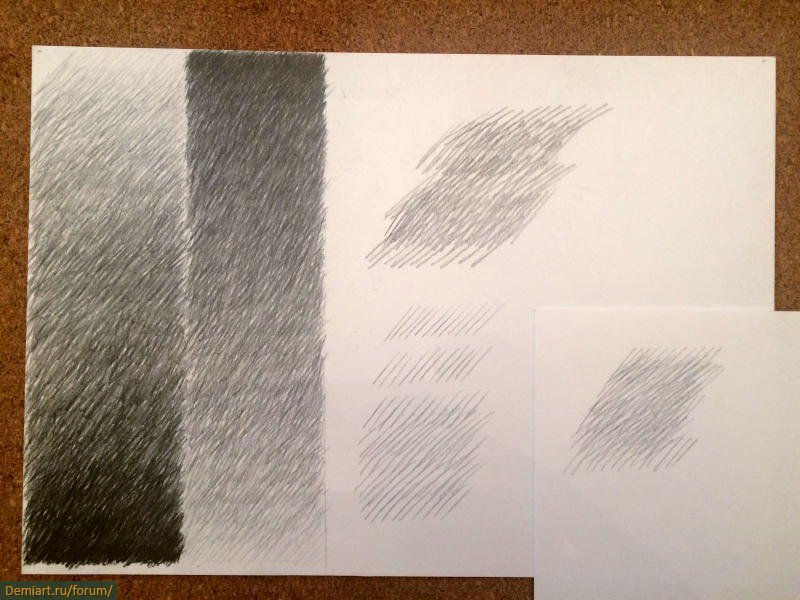 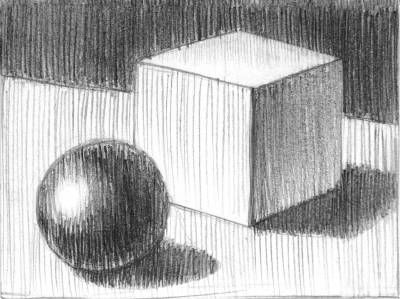 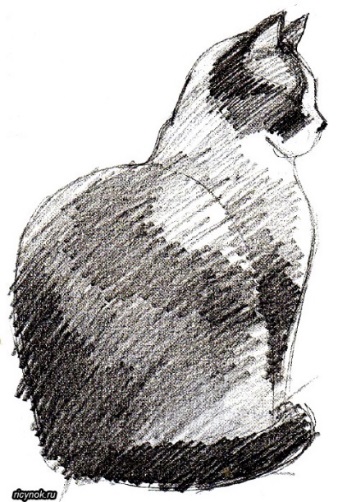 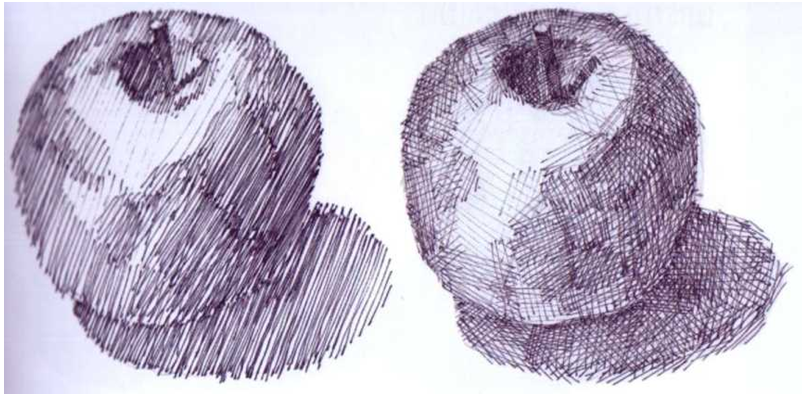 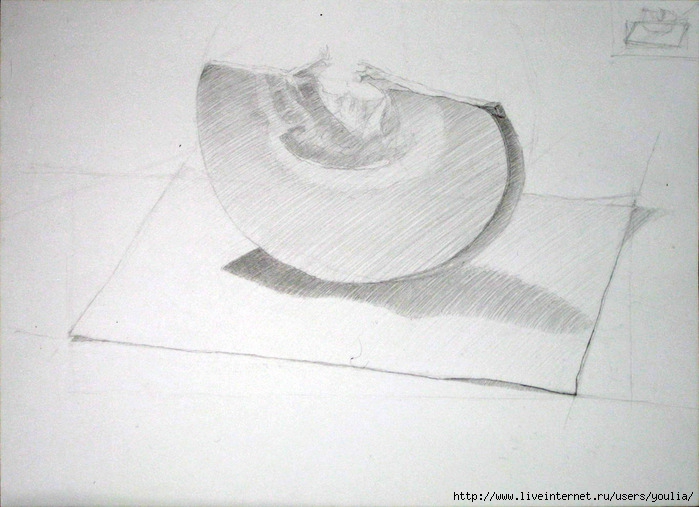 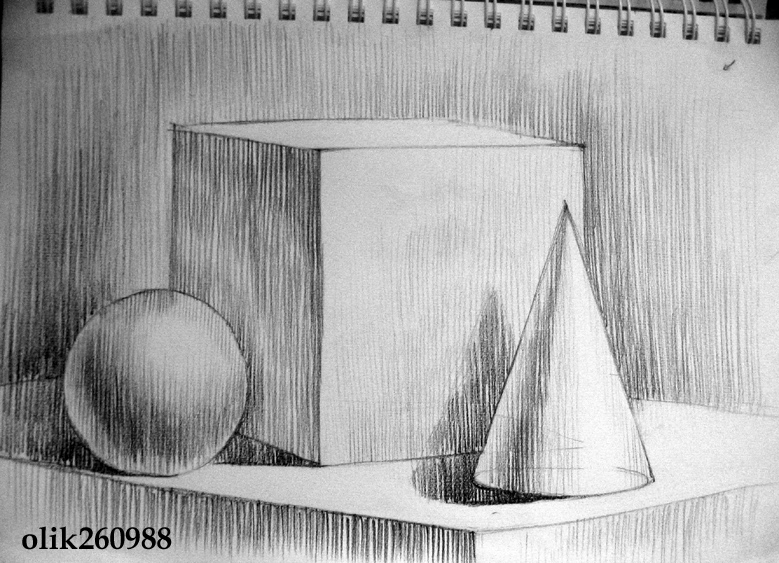 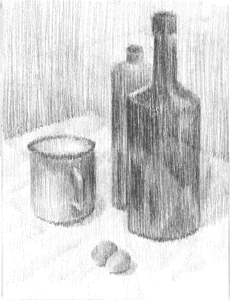 Штриховка в одном направлении. Усиление тона за счёт: нажима на карандаш и увеличения частоты штрихов (сближая штрихи друг с другом).Штриховка в одном направлении. Усиление тона за счёт: нажима на карандаш и увеличения частоты штрихов (сближая штрихи друг с другом).Штриховка в одном направлении. Усиление тона за счёт: нажима на карандаш и увеличения частоты штрихов (сближая штрихи друг с другом).Штриховка в одном направлении. Усиление тона за счёт: нажима на карандаш и увеличения частоты штрихов (сближая штрихи друг с другом).